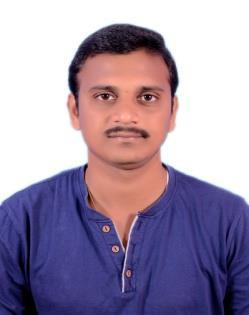 RESUMEVASU	Mail: vasu-394519@2freemail.com 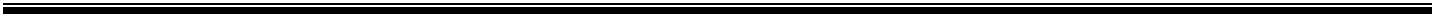 Career ObjectiveTo achieve a sound position in the corporate world and work enthusiastically with a team to achieve the goals of the organization.To seek challenging assignment and responsibility, with an opportunity for growth and career advancement as successful achievements.ExperienceWorking as Spare Parts Executive From 01-01-2018 To 14-07-2019. (1 year 6 months and 14 day's)Working as workshop supervisor in Vijayawada From 08-05-2017 to 25-12-2017. (7 months)Working as service advisor (Accounts, supervisor & Purchase Dept.) in Al-Qusais (DUBAI) From May’2013 to January 2017.(3years 9 months)Worked as Students In-Charge in Hydernagar from Jan’2012 to March 2013 (1year 3months)Job DescriptionEmployees in this job serve as supervisors for coordinating and directing subordinate automotive mechanics, semi-skilled workers, and trade helpers,responsible for theoperation,coordination, and quality control of a garage, or acts as assistant in a large departmental garage, or serves as repair supervisor in the state motor pool garage, or acts as a district equipment inspector.There is a one classification level in this job.Auto Mechanic SupervisorThe employee functions as first-level supervisors with responsibility for coordinating and directing subordinate automotive mechanics, semi-skilled workers, and trades helpers, responsible for the operation, coordination and quality control of a garage, or acts as assistant a large departmental garage, or serves as repair supervisor in the state motor pool garage, or acts as a district equipment inspector. The employee diagnoses difficult repair problems and provides training in skills such as hydraulics, diesel engines ,welding, and fabrication of parts and tools.JOB DUTIESEvaluates and verifies employee performance through the review of completed work assignments and work techniques.Identifies staff development and training needs and ensures that training is obtained.Ensures proper labor relations and conditions of employment are maintained.Academic QualificationsITI (Electrical& Electronics)PVCHR & KITC college,Jangangudem With 93%.  ( 2011 )Secondary School Certificate(SSC)ZPH SCHOOL, from Board of Secondary Education With 55%.  ( 2006 )DeclarationI hereby declare that the above-mentioned information is correct up to my knowledge and I hear the responsibility for the correctness of the above-mentioned particulars.(VASU)Technical QualificationApplication Software’sApplication Software’s:  MS OFFICEPersonal ProfileDate of Birth:  29-06-1991:  29-06-1991Sex:MaleLanguages Known:English, Hindi and Telugu